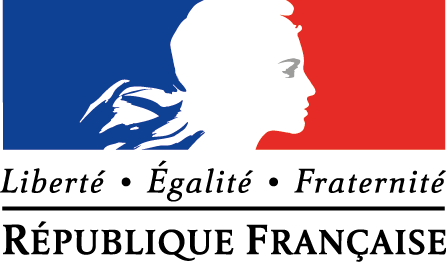 FICHE DE CANDIDATURETRAVAIL ACCOMPAGNÉ ENTRE PAIRSHISTOIRE-GÉOGRAPHIEPAF 2020-21Nom du réseauNom des établissements concernésParticipants du TAPNom, prénom, établissement, mail académique (pour chacun)Coordonnateur du TAP (interlocuteur du groupe auprès de l’inspection) : nom, prénom, mail et téléphoneObjet du travail choisi par le groupeObjectifs poursuivis (à détailler)Modalités de travail entre pairs envisagées Observations croisées, échanges et discussion sur des supports élaborés par les membres du groupe, travail collectif de conception de séances/ séquences, etc.Demande d’accompagnementOui/non Si oui, profil de l’accompagnateur souhaitéType de ressource pédagogique produite et pouvant donner lieu à mutualisation (Terre Ouverte)Calendrier prévisionnel Les trois journées pourront être choisies ultérieurement, une fois la candidature retenue